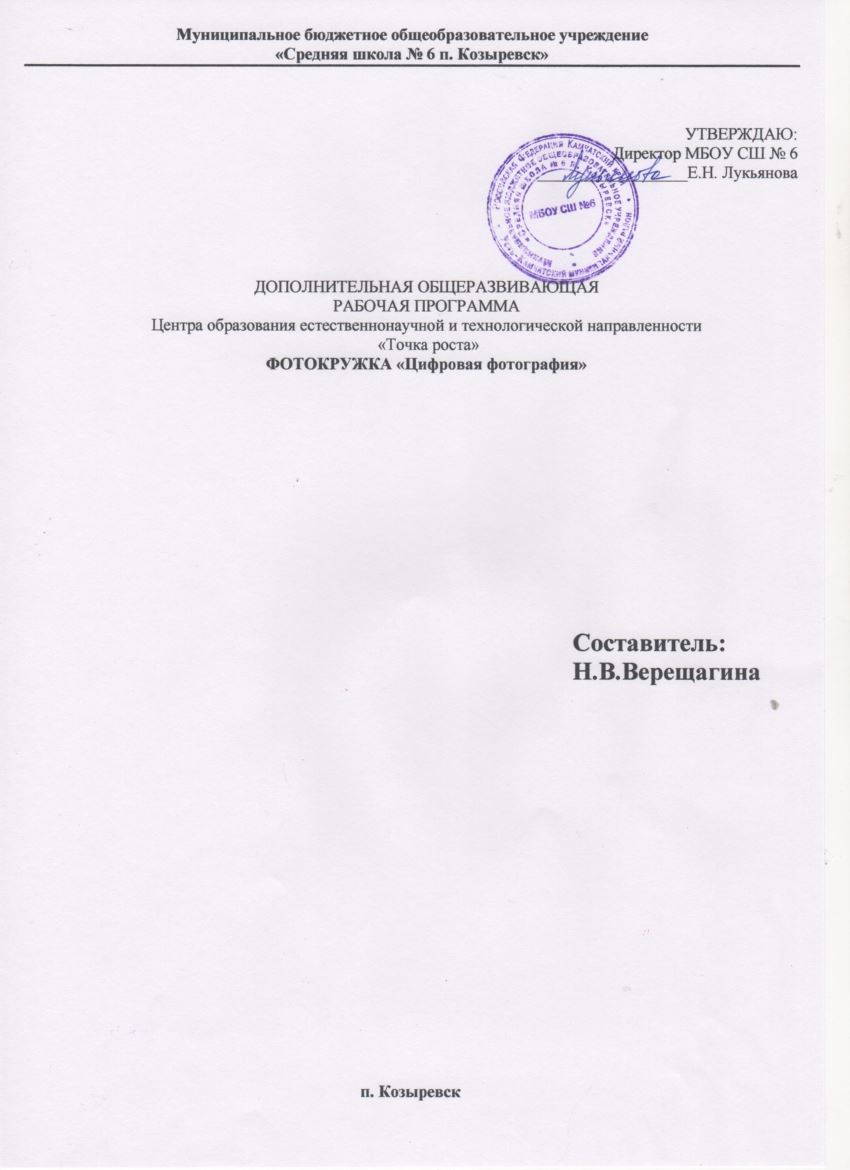 ПОЯСНИТЕЛЬНАЯ ЗАПИСКАВ настоящее время всё более актуальным для человека становится владение новыми информационными технологиями. Молодое поколение, в силу своей мобильности, осваивает новые информационные технологии довольно оперативно. Можно утверждать, что владение новыми информационными технологиями является одним из условий конкурентоспособности человека в современной жизни.В каждом учебном заведении есть много талантливых учащихся, интересующихся фотографией. В последнее время наибольшее распространение получила цифровая фотография.В этом курсе учащиеся исследуют мир цифровой фотографии, используя обычную бытовую цифровую фотокамеру и стандартное программное обеспечение. Думается, учащимся будут очень интересны данные занятия, которые впоследствии могут стать для них увлечением или их профессиональной деятельностью.Рабочая программа разработана в соответствии с: 1.Закона Российской Федерации от 29.12.2012 № 273-ФЗ «Об образовании в Российской Федерации» (с изменениями).2.Приказа Министерства образования и науки Российской Федерации от 29.08.2013 № 1008 «Об утверждении Порядка организации и осуществления образовательной деятельности по дополнительным общеобразовательным программам».3.«Санитарно-эпидемиологических требований к условиям и организации обучения в общеобразовательных учреждениях», утвержденных Главным государственным санитарным врачом РФ 29 декабря 2012 года № 189; 4.Устава муниципального бюджетного образовательного учреждения «Оссорская средняя школа».Программа составлена на основе методической разработке Роберта Томсона. Макросъемка. Практическое руководство для фотографовЦель программы:          Развитие художественно-творческих способностей детей и воспитание системы ценностных отношений к окружающему миру через занятия цифровой фотографией.Задачи программы:Знакомство с цифровой фотокамерой, с основными приемами съёмки, с цветом и светом в фотографии, распечаткой и хранением фотографии. Обучение обработке цифровой фотографии в программе Gimp.Развитие творческой и познавательной деятельности учащихся.          Курс имеет практическую направленность, в его структуре предусмотрены задания и упражнения к практическим занятиям. Программа предполагает использование различных видов самостоятельной работы: работа с цифровыми фотографиями в программе Gimp, изучение строения фотоаппарата, творческая работа.         В результате обучения учащиеся должны знать:-	преимущества и недостатки цифровой съемки. Устройство цифровых камер (ПЗС-матрица, карточки памяти и их форматы, ЖК-дисплей, объектив, вспышка),- характеристики и виды цифровых камер, разрешение, глубина цвета, цветовые модели;- Различные форматы графических файлов (Jpeg, gif, Bmp, Psd, Png).- Возможности цифровых камер: запись звука, видео.- Принцип работы сканера;- Возможности программ Adobe Photoshop, GIMP;- Интерфейс программ GIMP;- понятие о слое, способы выделения изображений; - способы обработки цифровой фотографии в программе Gimp.	        Основные понятия: экспозиция, выдержка, диафрагма, светочувствительность, слой, фильтр, цветовая модель, баннер, логотип, тон, контрастность, векторное изображение, растровое изображение.В результате обучения учащиеся должны уметь:- фотографировать в различных режимах: макросъёмка, съёмка объектов освещенных сзади, режимах подавления красных глаз; делать портреты, снимать пейзаж, натюрморты, животных, фотографировать мелкие объекты (например насекомых), снимать архитектурные постройки, осуществлять видеозапись на фотокамеру;- уметь сканировать и пользоваться программой Fine Reader; -	выделять изображения на фотографии различными способами (с помощью лассо, волшебной палочки, пера, в режиме быстрой маски);-	размещать слои относительно друг друга на фотографии;-	составлять коллаж из нескольких изображений, объединять несколько фотографий в одно изображение;создавать из фотографий цифровые картины, применяя различные фильтры;осуществлять коррекцию тона и цвета, заменять цвета, оттенки на фотографии, изменять яркость, контрастность изображения; уметь использовать для коррекции тоновые кривые и уровни;кадрировать, изменять размеры изображения;работать с текстом в программе GIMP и использовать для его оформления различные эффекты;создавать рамки для фотографий в программе GIMP;раскрашивать черно-белые фотографии, подкрашивать объекты на фотографии;уметь делать спецэффекты в программе GIMP (завернутый уголок, растушевка, разорванное фото);восстанавливать старые фотографии;создавать различные текстуры;оформлять календари;имитировать на фото природные явления (дождь, радуг, восход солнца, туман, молния);создавать элементы дизайна: кнопки, баннеры.Образовательный результат программы выражается в овладении ребенком набора индивидуальных качеств, профессиональных знаний, умений и навыков:способность к активному сотрудничеству в любом виде деятельности;умение ясно выражать свои мысли и общаться с собеседниками и партнерами;навыки самостоятельной постановки и решения нестандартных творческих задач;умение ориентироваться в нестандартной ситуации;-	владение основами фотомастерства.Настоящая программа является одногодичной программой дополнительного образования детей, рассчитана на учащихся 9 класса.Программа рассчитана на 68 часов – 1 раз в неделю по 2 часа.         Результаты обучения в рамках программы:1)	повышение культурного и интеллектуального уровней подростков, их коммуникативных способностей;создание фото сюжетов;повышение активности учащихся в общественной жизни школы, города.         Формы фиксации результатов: подготовка фотоматериалов разных жанров, выполнение индивидуальных заданий по съемке и монтажу отснятого материала. Возможность участия в   конкурсах различного уровня.Учебно-тематический план курса информатики и ИКТТематическое содержание курсаВведение (7) 	Значение фотографии в современной мировой культуре; Особенности цифровой фотографии; История возникновения и развитие фотографии; Фотоаппаратура; Устройство цифровой фотокамеры: матрица, затвор, объектив; Принадлежности фотографа и фотоаппарата, аксессуары; Управление камерой. Диафрагма, выдержка, фокусировка и экспозиция.	Перед обучающимися ставятся цели и задачи курса. Дети знакомятся с темами и итоговым результатом. Изучается значение, история возникновения и развития фотографии. Рассказывается о цифровых фотокамерах, о важных характеристиках позволяющих выбрать камеру, о том, как ухаживать за фотоаппаратом и об аксессуарах.Фотографирование (21) 	Основные приемы фотосъемки; Основы композиции, изучение композиционных приемов; Виды освещения. Использование освещения; Базовые схемы освещения: классификация, назначение; Вспышки: штатная и внешняя. Недостатки и достоинства вспышек; Коррекция параметров фотосъемки; Удачное и неудачное время для съёмки; Практические советы по выбору тем и идейного наполнения снимков; Жанры фотографии; Фотосъёмка натюрморта; Фотосъёмка портрета; Репортажная фотосъёмка; Фотосъёмка архитектурных сооружений; Фотосъёмка интерьера; Фотосъёмка пейзажа; Рекламная фотография; Фотосъёмка на отдыхе и в путешествии; Особенности съёмки природы и водной поверхности; Основы студийной фотосъёмки: необходимое техническое обеспечение фотостудии.	Рассматриваются основные приемы фотосъемки. Изучаются основы композиции, виды освещения, основные жанры фотографии: натюрморт, портрет, пейзаж, репортажная, рекламная фотосъемка, фотосъемка архитектурных сооружений.Работа с фотографиями (10) 	Отбор и обработка отснятого материала; Подготовка фотографий к публикации в сети, пересылка по почте; Оформление фотографий: форматы печати, фоторамки, альбомы; Принципы отбора фотографий для альбома; Создание фотоальбома: программы позволяющие создавать фотоальбомы; Творческая работа.Обучающиеся знакомятся с правилами отбора и  обработки отснятого материала. Учатся сканировать фотографии с помощью программы для распознавания текстов Fine Reader. Изучаются принципы оформления фотографий (форматы печати, фоторамки, альбомы) и принципы отбора  фотографий для альбома. Дети знакомятся с программами, позволяющими создавать фотоальбомы.Обработка цифровых фотографий (30)	Что такое Gimp? Возможности программы; Растровая и векторная графика; Пиксель и разрешение; Форматы сохранения файлов; Понятие цвета в программе Gimp; Слои; Инструменты; Маски и фильтры; Фоны и текстуры; Ретуширование фотографий; Фото превращения; Оформление фотографий; Коллажи и открытки; Текстовые эффекты; Природные эффекты на фото; Рисование с нуля; Дизайн; Анимация; Творческая работа.	Теоретический курс: Обучающиеся знакомятся с программой Gimp, ее основными инструментами. Вводится понятие цвета, изучаются основы коррекции тона и цвета фотографий. Рассматриваются понятия пиксель, растровая и векторная графика, изучаются принципы работы со слоями, масками, фильтрами, фонами и текстурами.	Практический курс: Занятия посвящены изучению полезных советов по работе с изображениями. Рассматривается кадрирование, коррекция цвета, раскрашивание черно - белых фотографий, улучшение контраста, фотомонтаж, восстановление старых фотографий. Дети учатся ретушировать и оформлять  фотографии, создавать коллажи и открытки. Изучается работа с текстом, применение различных текстовых эффектов. Обучающиеся учатся рисовать с нуля и создавать анимацию. В конце курса предусмотрено выполнение и защита творческой работы. Она включает в себя фотосъемку и монтаж фото сюжета. Выбор темы творческой работы индивидуален.Тематическое планирование МЕТОДИЧЕСКОЕ ОБЕСПЕЧЕНИЕ ДОПОЛНИТЕЛЬНОЙ ОБРАЗОВАТЕЛЬНОЙ ПРОГРАММЫОсобенностью программы является её практико-ориентированный характер. Программа предоставляет большие возможности для обучения детей самоорганизации, самоуправлению. Программа представляет собой интенсивный курс, требующий больших затрат по времени от участников, в том числе на самостоятельную работу вне рамок учебного плана. Деятельность на основе создания детского фото требует большого количества времени на практическую работу: съёмка, фотомонтаж.Программа предусматривает различные виды и формы организации учебного процесса:лекции, тренинги;работа с цифровыми образовательными ресурсами;практическое создание фото сюжетов.Программное обеспечение, необходимое для освоения курса:графические редакторы Adobe Photoshop, GIMP, программа сканирования и распознавания Abby Fine Reader, программы для просмотра изображений.ЛитератураАнтонов Б.Б. Самоучитель. 37 профессиональных приёмов Adobe Photoshop CS4 – М.: Изд-во Триумф. 2010. -192 с.Роберт Томсон. Макросъемка. Практическое руководство для фотографов. – М.: Арт-родник, 2006 – 159 с.Розов Г. Как снимать: искусство фотографии. – М.: АСТ. Астрель. Транзиткнига, 2006 – 415 с.Синтия Л. Барон, Дэниел Пек. Цифровая фотография для начинающих. Пер. с англ. – М.: КУДИЦ-ОБРАЗ, 2003 – 256 с.№ п/пНаименование разделаКол-во часовТеоретическая часть программыПрактическая часть программыВведение77Фотографирование21912Работа с фотографиями1028Обработка цифровых фотографий 30921Итого:Итого:682741№ п/пДатаРазделТема занятияКол-во часов1ВведениеЗначение фотографии в современной мировой культуре12ВведениеОсобенности цифровой фотографии13ВведениеИстория возникновения и развитие фотографии 14ВведениеФотоаппаратура15ВведениеУстройство цифровой фотокамеры: матрица, затвор, объектив16ВведениеПринадлежности фотографа и фотоаппарата, аксессуары17ВведениеУправление камерой. Диафрагма, выдержка, фокусировка и экспозиция18ФотографированиеОсновные приемы фотосъемки19ФотографированиеОсновы композиции, изучение композиционных приемов110ФотографированиеВиды освещения. Использование освещения111ФотографированиеБазовые схемы освещения: классификация, назначение 112ФотографированиеВспышки: штатная и внешняя. Недостатки и достоинства вспышек113ФотографированиеКоррекция параметров фотосъемки114ФотографированиеУдачное и неудачное время для съёмки115ФотографированиеПрактические советы по выбору тем и идейного наполнения снимков116ФотографированиеЖанры фотографии117ФотографированиеФотосъёмка натюрморта118-19ФотографированиеФотосъёмка портрета220ФотографированиеРепортажная фотосъёмка 121ФотографированиеФотосъёмка архитектурных сооружений122ФотографированиеФотосъёмка интерьера123ФотографированиеФотосъёмка пейзажа124ФотографированиеРекламная фотография125-26ФотографированиеФотосъёмка на отдыхе и в путешествии227ФотографированиеОсобенности съёмки природы и водной поверхности128ФотографированиеОсновы студийной фотосъёмки: необходимое техническое обеспечение фотостудии129-30Работа с фотографиямиОтбор и обработка отснятого материала231Работа с фотографиямиПодготовка фотографий к публикации в сети, пересылка по почте132-33Работа с фотографиямиОформление фотографий: форматы печати, фоторамки, альбомы234Работа с фотографиямиПринципы отбора фотографий для альбома135Работа с фотографиямиСоздание фотоальбома: программы позволяющие создавать фотоальбомы136-38Работа с фотографиямиТворческая работа339Обработка цифровых фотографийЧто такое Gimp? Возможности программы140Обработка цифровых фотографийРастровая и векторная графика141Обработка цифровых фотографийПиксель и разрешение142Обработка цифровых фотографийФорматы сохранения файлов143Обработка цифровых фотографийПонятие цвета в программе Gimp144Обработка цифровых фотографийСлои145Обработка цифровых фотографийИнструменты146Обработка цифровых фотографийМаски и фильтры147Обработка цифровых фотографийФоны и текстуры148Обработка цифровых фотографийРетуширование фотографий149-50Обработка цифровых фотографийФото превращения251Обработка цифровых фотографийОформление фотографий152-53Обработка цифровых фотографийКоллажи и открытки254Обработка цифровых фотографийТекстовые эффекты155-59Обработка цифровых фотографийПриродные эффекты на фото257-58Обработка цифровых фотографийРисование с нуля259-60Обработка цифровых фотографийДизайн261-62Обработка цифровых фотографийАнимация263-68Обработка цифровых фотографийТворческая работа6